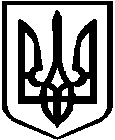 УкраїнаБЕРДИЧІВСЬКА РАЙОННА РАДАЖИТОМИРСЬКОЇ ОБЛАСТІП Р О Т О К О Л №1 Засідання постійної комісії районної ради з питань земельних відносин та екології, водних ресурсів15.12.2020 року                                      Присутні: Димидюк Л.В., Хомяк О.Е., Гуцалюк В.О., Вдовиченко І.М., Бабій О.С., Рудомьотова Н.М.Запрошені: Балянов О.О. – голова районної ради;                      Діхтяр В.І. – заступник голови районної радиПОРЯДОК ДЕННИЙПро обрання заступника та секретаря постійної комісії районної ради.	Доповідач: Димидюк Л.В. - голова постійної комісіїПро Регламент роботи районної ради.Доповідач: Поліщук В.В. - головний спеціаліст виконавчого апарату районної радиПро Положення про постійні комісії районної ради.Доповідач: Поліщук В.В. - головний спеціаліст виконавчого апарату районної радиПро утворення президії районної ради.Доповідач: Поліщук В.В. - головний спеціаліст виконавчого апарату районної радиРізнеСЛУХАЛИ: Димидюк Л.В. - голову постійної комісії про порядок денний 				   засіданняВИРІШИЛИ: затвердити порядок деннийГолосували «за» - 6, «проти» - 0, «утримались» - 01.СЛУХАЛИ:Димидюк Л.В.- голову постійної комісії про обрання 					     заступника та секретаря постійної комісії районної ради.ВИСТУПИЛИ: Діхтяр В.І. - запропонував обрати заступником голови 				         постійної комісії Хомяка О.Е., а секретарем Рудомьотову 					Н.МВИРІШИЛИ:	Обрати заступником голови постійної комісії Хомяка О.Е.   Голосували «за» - 6, «проти» - 0, «утримались» - 0ВИРІШИЛИ:	Обрати секретарем постійної комісії Рудомьотову Н.М.   Голосували «за» - 6, «проти» - 0, «утримались» - 02.СЛУХАЛИ: Поліщука В.В.- головного спеціаліста виконавчого апарату 				      Бердичівської районної ради про Регламент роботи районної 				      ради, який зазначив, що робоча група, створена відповідно до  			      рішення районної ради для підготовки Регламенту надала 				      пропозиції щодо змін в Регламент.ВИРІШИЛИ:внести дане питання на розгляд і затвердження сесіїГолосували «за» - 6, «проти» - 0, «утримались» - 03.СЛУХАЛИ: Поліщука В.В.- про Положення про постійні комісії районної 			      радиВИРІШИЛИ:внести дане питання на розгляд і затвердження сесіїГолосували «за» - 6, «проти» - 0, «утримались» - 04.СЛУХАЛИ: Поліщука В.В.- про утворення президії районної ради, який зауважив, що президія районної ради є дорадчим органом , що утворюється відповідно до ст. 57 Закону України «Про місцеве самоврядування в Україні» для вироблення, узгодження пропозицій та рекомендацій з основних питань діяльності районної ради, координації роботи постійних комісій.ВИРІШИЛИ:внести дане питання на розгляд і затвердження сесіїГолосували «за» - 6, «проти» - 0, «утримались» - 0Голова постійної комісії                             Секретар постійної комісії                                              з питань земельних відносин                      з питань земельних відносин та екології, водних ресурсів                        та екології, водних ресурсів_____________  Л.В.Димидюк                   _____________ Н.М.Рудомьотова